Ecoregion SKAT - ein Projekt zur Schaffung eines neuen Ökotourismus-Angebots in der grenzüberschreitenden RegionDie offizielle Eröffnungsveranstaltung des Projekts "Ecoregion SKAT", die von dem federführenden Partner des Projekts - dem Selbstverwaltungskreis Bratislava (BSK) - organisiert wurde, fand am            18. März 2021 online statt, unter Beteiligung der Projektpartner: DAPHNE - Institut für Angewandte Ökologie, Staatliches Amt für Naturschutz der Slowakischen Republik, die österreichischen Nationalparks Donau-Auen und Neusiedler See - Seewinkel und die Partnerregion Marchfeld. Das Online-Treffen wurde von der Direktorin der Abteilung für Strategie und Projektmanagement des BSK Frau Barbora Lukáčová eröffnet: „Für die Region Bratislava bietet sich die Möglichkeit eines grundlegenden Wandels. Das Landgebiet und die Auenwälder rund um die Donau, meistens für landwirtschaftliche Zwecke verwendet, werden nicht mehr ein weißer Fleck auf der Landkarte sein, inmitten des Netzes von österreichischen und ungarischen nationalen Naturparks. Durch die Umsetzung der Aktivitäten dieses Projekts wird diese Landschaft zu den Schutzgebieten von internationaler Bedeutung gehören."  Die Projektpartner stellten den Teilnehmern die Hauptaktivitäten des Projekts vor, die in den nächsten zwei Jahren durchgeführt werden und die zum Hauptziel des Schutzes des Naturerbes und der biologischen Vielfalt beitragen werden. Auf beiden Seiten der gemeinsamen Grenze zwischen Österreich und der Slowakei wird ein nachhaltiges Reiseziel für Ökotourismus geschaffen und die Öko-Bildung für die Fachleute und die breite Öffentlichkeit wird qualitativ verbessert.  Gleichzeitig wurde ein Video präsentiert, an dessen Produktion alle Projektpartner beteiligt waren. Es ist auf dem YouTube-Profil des Selbstverwaltungskreises Bratislava verfügbar:https://www.youtube.com/watch?v=bZaCzlKYdYQDas Projekt wird vom Europäischen Fonds für regionale Entwicklung im Rahmen des Kooperationsprogramms Interreg V-A Slowakische Republik-Österreich mitfinanziert. Es hat eine Laufzeit von drei Jahren und das Gesamtbudget für alle Projektaktivitäten beträgt 5 183 000 EUR. Die EU-Unterstützung beträgt 4 405 564 EUR.  #EcoregionSKAT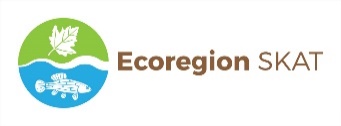 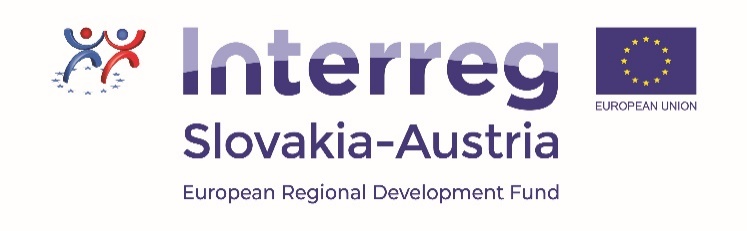 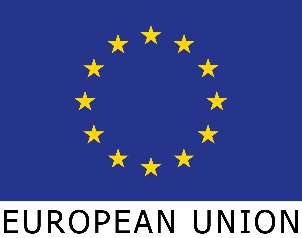 